Licensed Staff Name:				           		 Position: Building/Program Administrator:				 Date: Purpose: To address Performance ConcernsAreas of Improvement as identified in the Performance Evaluation:___________________________________________________________________________This portion is completed by the Staff Member: Describe your plan for improvement, including objective(s), when and how improvement will be measured, and support needed.____________________________________________________________________________This portion is completed by Administrator: Identify the administrator’s responsibilities in providing support for and measurement of the success of this plan:Date Plan is to be completed:                     	Reviewed:______________________________		____________________________________Teacher/Licensed Staff Signature		Date		 Administrator’s Signature                                           DateNext Steps:Continue Performance Improvement PlanResume Regular Evaluation Cycle		 Write New Performance Improvement Plan.                 Issue Notice of DeficiencyRecommend TerminationRecommend Non-Renewal (Probationary Staff)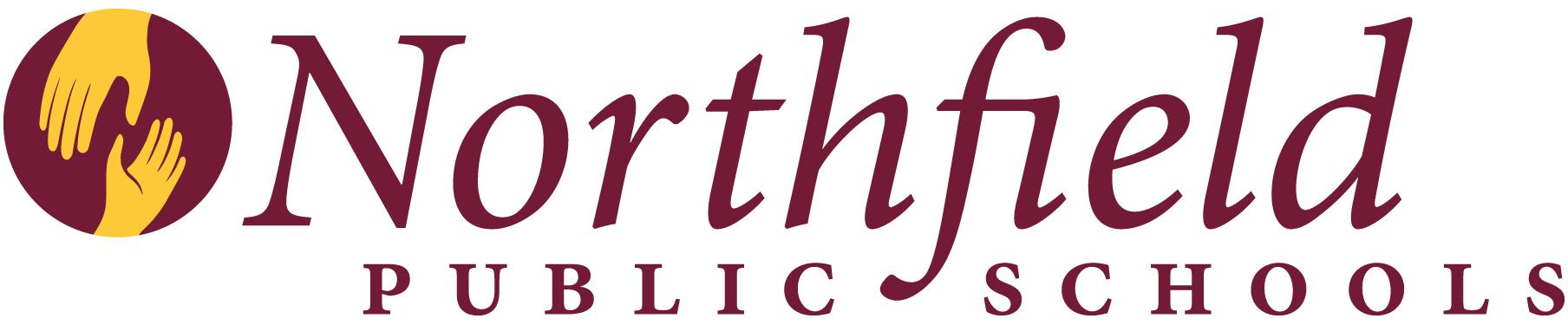 Performance Improvement Plan                                                                                             Non-Teaching Licensed Staff 